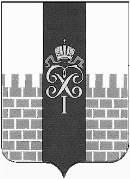 МЕСТНАЯ АДМИНИСТРАЦИЯ МУНИЦИПАЛЬНОГО ОБРАЗОВАНИЯ ГОРОД ПЕТЕРГОФПОСТАНОВЛЕНИЕ (ПРОЕКТ)________________                                                                                            № ___     В соответствии с Бюджетным кодексом РФ, Положением о бюджетном процессе в МО г. Петергоф, Постановлением местной администрации МО город Петергоф от 26.09.2013 № 150 «Об утверждении Положения о Порядке разработки, реализации и оценки эффективности муниципальных программ и о Порядке разработки и реализации ведомственных целевых программ и планов по непрограммным расходам местного бюджета МО город Петергоф» местная администрация муниципального образования город Петергоф   	           постановляет:                1.Утвердить Муниципальную программу «Защита населения и территории от чрезвычайных ситуаций природного и техногенного характера, от опасностей, возникающих при ведении военных действий или вследствие этих действий» согласно приложениям №№1,2 к настоящему Постановлению.                    2. Настоящее Постановление вступает в силу с даты подписания.                 3. Контроль за исполнением настоящего Постановления оставляю за собой.                  Глава местной администрации                 муниципального образования                  город Петергоф                                                                                       Т.С. ЕгороваПриложение № 1                                                                   ПАСПОРТ МУНИЦИПАЛЬНОЙ ПРОГРАММЫПриложение № 2к Постановлению МА МО город Петергоф от _________ года № ___МУНИЦИПАЛЬНАЯ ПРОГРАММА «Защита населения и территории от чрезвычайных ситуаций природного и техногенного характера, от опасностей, возникающих при ведении военных действий или вследствие этих действий»1.Характеристика текущего состояния:   В настоящее время в условиях напряженной геополитической обстановки в мире требуется повышенное внимание к вопросам защиты населения от чрезвычайных ситуаций.    Настоящая программа разрабатывалась в соответствии с вопросами местного значения «Содействие в установленном порядке исполнительным органам государственной власти Санкт-Петербурга в сборе и обмене информацией в области защиты населения и территорий от чрезвычайных ситуаций, а также содействие в информировании населения об угрозе возникновения или о возникновении чрезвычайной ситуации» и  «Проведение подготовки и обучения неработающего населения способам защиты и       действиям в чрезвычайных ситуациях, а также способам защиты от опасностей, возникающих при ведении военных действий или вследствие этих действий», а также руководствуясь следующими документами: Конституция Российской Федерации; Федеральный закон от 21 декабря 1994 № 68-ФЗ «О защите населения и территорий от чрезвычайных ситуаций природного и техногенного характера»; Федеральный закон от 12.02.1998 № 28-ФЗ «О гражданской обороне»; Постановление Правительства Российской Федерации от 02.11.2000 № 841 «Об утверждении Положения об организации обучения населения в области гражданской обороны»; Закон Санкт-Петербурга от 23.09.2009 № 420-79 «Об организации местного самоуправления в Санкт-Петербурге»; Закон Санкт-Петербурга от 20.10.2005 №514-7 6«О защите населения и территорий от чрезвычайных ситуаций природного и техногенного характера в Санкт-Петербурге»; Постановление Правительства Санкт-Петербурга от 07.02.2008 № 120 «О порядке сбора и обмена в Санкт-Петербурге информацией в области защиты населения и территорий от чрезвычайных ситуаций природного и техногенного характера»; Постановление Правительства Санкт-Петербурга от 24.10.2007 №. 1393 «Об организации подготовки и обучения населения Санкт-Петербурга в области гражданской обороны и защиты от чрезвычайных ситуаций природного и техногенного характера»; Устав Муниципального образования город Петергоф. 2. Цели муниципальной программы:-      снижение рисков и смягчение последствий чрезвычайных ситуаций природного или техногенного характера и военных действий.3. Задачи муниципальной программы:- взаимодействие с органами государственной власти Санкт-Петербурга территориальными органами МЧС в сфере информированности населения об угрозе возникновения или о возникновении чрезвычайной ситуации; - повышение готовности неработающего населения и способности его к ликвидации  последствий чрезвычайных ситуаций, а также повышение его   уровня подготовки по гражданской обороне (далее ГО);- комплексная подготовка неработающего населения, проживающего на территории МО г. Петергоф, к действиям в чрезвычайных ситуациях (далее ЧС) за счет использования новых информационных технологий;- внедрение новых форм и методов обучения;- привлечение средств массовой информации МО г. Петергоф для более оперативного решения проблемы при возникновении чрезвычайных ситуаций экологического и техногенного характера4. Целевые показатели (индикаторы):     1. Охват количества жителей с целью обучения и информирования в рамках реализации мероприятий программы– не менее 30% ежегодно5. Перечень и краткое описание подпрограмм: - подпрограммы отсутствуют.6. Сроки реализации муниципальной программы:2024-2026 годы7. Перечень мероприятий муниципальной программы, в том числе подпрограмм (при наличии), прогнозные (ожидаемые) результаты реализации программы:8. Ресурсное обеспечение муниципальной программы, в том числе, по годам реализации программы:9.Анализ рисков реализации муниципальной программы: В процессе реализации муниципальной программы могут проявиться следующие риски реализации программы:-макроэкономические риски, которые возникают вследствие снижения темпов роста валового регионального продукта и уровня инвестиционной активности, а также высокой инфляции, что обуславливает увеличение объема необходимых финансовых средств для реализации мероприятий за счет увеличения стоимости работ и оборудования;-увеличение цен на товары и услуги в связи с инфляцией и как следствие невозможность закупки товаров и выполнения услуг в объемах, предусмотренными показателями мероприятий программ.В целях минимизации вышеуказанных рисков при реализации программы ответственный исполнитель программы:- обеспечивает своевременность мониторинга реализации программы;- вносит изменения в программу в части изменения (дополнения), исключения мероприятий программы и их показателей на текущий финансовый год и на оставшийся срок реализации программы;- вносит изменения в программу в части увеличения объемов бюджетных ассигнований на текущий финансовый год или на оставшийся срок реализации программы;- применяет индекс потребительских цен при корректировке программы при формировании бюджета муниципального образования на очередной финансовый год и плановый период.Об утверждении муниципальной программы «Защита населения и территории от чрезвычайных ситуаций природного и техногенного характера, от опасностей, возникающих при ведении военных действий или вследствие этих действий»                            к Постановлению                     местной администрациимуниципального образования                              г. Петергоф                          от ____.2023 г.      № ___Наименование программы«Защита населения и территории от чрезвычайных ситуаций природного и техногенного характера, от опасностей, возникающих при ведении военных действий или вследствие этих действий»Наименование вопроса (вопросов) местного значения, к которому (которым) относится программа- Содействие в установленном порядке исполнительным органам государственной власти Санкт-Петербурга в сборе и обмене информацией в области защиты населения и территорий от чрезвычайных ситуаций, а также содействие в информировании населения об угрозе возникновения или о возникновении чрезвычайной ситуации;- Проведение подготовки и обучения неработающего населения способам защиты и       действиям в чрезвычайных ситуациях, а также способам защиты от опасностей, возникающих при ведении военных действий или вследствие этих действийНаименование заказчика программыМестная администрация муниципального образования город ПетергофОтветственный исполнитель программыАдминистративно-хозяйственный отдел Наименование подпрограмм программы (при их наличии)отсутствуютСоисполнители программыотсутствуют Участники программыМКУ МО город Петергоф «Муниципальная информационная служба»Цель программы-  снижение рисков и смягчение последствий чрезвычайных ситуаций природного или техногенного характера и военных действийЗадачи программы- взаимодействие с органами государственной власти Санкт-Петербурга территориальными органами МЧС в сфере информированности населения об угрозе возникновения или о возникновении чрезвычайной ситуации; - повышение готовности неработающего населения и способности его к ликвидации последствий чрезвычайных ситуаций, а также повышение его   уровня подготовки по гражданской обороне (далее ГО);- комплексная подготовка неработающего населения, проживающего на территории МО г. Петергоф, к действиям в чрезвычайных ситуациях (далее ЧС) за счет использования новых информационных технологий;- внедрение новых форм и методов обучения;- привлечение средств массовой информации МО г. Петергоф для более оперативного решения проблемы при возникновении чрезвычайных ситуаций экологического и техногенного характераЦелевые показатели (индикаторы) Охват количества жителей с целью обучения и информирования в рамках реализации мероприятий программы– не менее 30% ежегодноЭтапы и сроки реализации программы2024 – 2026 г.г.Объемы и источники финансирования программы в том числе в разрезе подпрограмм (при их наличии), в том числе по годам реализацииБюджет МО город Петергоф –835,0 тыс.руб., в том числе:2024 год –267,1 тыс.руб.2025 год –278,4 тыс.руб.2026 год –289,5 тыс.руб.Прогнозируемые (ожидаемые) результаты реализации программы- подготовка жителей МО город Петергоф по вопросам защиты от чрезвычайных ситуаций– не менее 500 ежегодно;- комплексная подготовка (обучение) неработающего населения МО город Петергоф- не менее 280 человек в год;- размещение тематической информации в сфере защиты от чрезвычайных ситуаций в официальном периодическом издании МО г. Петергоф газете «Муниципальная перспектива» и на официальном сайте муниципального образования город Петергоф в сети ИНТЕРНЕТ: на официальном сайте МО город Петергоф www.mo-petergof.spb.ru,   в официальной группе Город Петергоф https://vk.com/mopetergof - размещение не менее 36 публикаций -  охват жителей МО г. Петергоф не менее 33 500 ежегодно.№п/пНаименование мероприятияПрогнозируемые (ожидаемые) результаты,В том числе по годамПрогнозируемые (ожидаемые) результаты,В том числе по годамПрогнозируемые (ожидаемые) результаты,В том числе по годам№п/пНаименование мероприятия202420252026Задача 1: Взаимодействие с органами государственной власти Санкт-Петербурга территориальными органами МЧС в сфере информированности населения об угрозе возникновения или о возникновении чрезвычайной ситуации, в том числе через СМИ МО город ПетергофЗадача 1: Взаимодействие с органами государственной власти Санкт-Петербурга территориальными органами МЧС в сфере информированности населения об угрозе возникновения или о возникновении чрезвычайной ситуации, в том числе через СМИ МО город ПетергофЗадача 1: Взаимодействие с органами государственной власти Санкт-Петербурга территориальными органами МЧС в сфере информированности населения об угрозе возникновения или о возникновении чрезвычайной ситуации, в том числе через СМИ МО город ПетергофЗадача 1: Взаимодействие с органами государственной власти Санкт-Петербурга территориальными органами МЧС в сфере информированности населения об угрозе возникновения или о возникновении чрезвычайной ситуации, в том числе через СМИ МО город ПетергофЗадача 1: Взаимодействие с органами государственной власти Санкт-Петербурга территориальными органами МЧС в сфере информированности населения об угрозе возникновения или о возникновении чрезвычайной ситуации, в том числе через СМИ МО город ПетергофЗадача 1: Взаимодействие с органами государственной власти Санкт-Петербурга территориальными органами МЧС в сфере информированности населения об угрозе возникновения или о возникновении чрезвычайной ситуации, в том числе через СМИ МО город Петергоф1.1Обеспечение функционирования объектовой системы оповещения (ОСО) на объекте по адресу: г. Петергоф, ул. Самсониевская, д.312 услуг12 услуг12 услуг1.2Обеспечение технических условий информирования населения об угрозе или возникновении ЧС посредством круглосуточной доставки речевых и управляющих сигналов Региональной автоматизированной системы оповещения Санкт-Петербурга по адресу: Петергоф, ул. Самсониевская, д.312 услуг12 услуг12 услуг1.3Информирование населения МО г. Петергоф через муниципальную газету «Муниципальная перспектива», интернет по вопросам в сфере защиты от чрезвычайных ситуаций и действиям при военных действиях или вследствие военных действийНе менее 12 публикацийне менее 33500 жителейНе менее 12 публикацийне менее 33500 жителейНе менее 12 публикацийне менее 33500 жителей1.4Изготовление и размещение тематических плакатов на информационных стендах, расположенных на территории муниципального образования город ПетергофНе менее 4 плакатов в год(количество экземпляров – не менее 132 в год)Не менее 4 плакатов в год(количество экземпляров – не менее 132 в год)Не менее 4 плакатов в год(количество экземпляров – не менее 132 в год) Задача 2: повышение готовности неработающего населения и способности его к ликвидации последствий чрезвычайных ситуаций, а также повышение его   уровня подготовки по гражданской обороне (далее ГО) Задача 2: повышение готовности неработающего населения и способности его к ликвидации последствий чрезвычайных ситуаций, а также повышение его   уровня подготовки по гражданской обороне (далее ГО) Задача 2: повышение готовности неработающего населения и способности его к ликвидации последствий чрезвычайных ситуаций, а также повышение его   уровня подготовки по гражданской обороне (далее ГО) Задача 2: повышение готовности неработающего населения и способности его к ликвидации последствий чрезвычайных ситуаций, а также повышение его   уровня подготовки по гражданской обороне (далее ГО) Задача 2: повышение готовности неработающего населения и способности его к ликвидации последствий чрезвычайных ситуаций, а также повышение его   уровня подготовки по гражданской обороне (далее ГО) Задача 2: повышение готовности неработающего населения и способности его к ликвидации последствий чрезвычайных ситуаций, а также повышение его   уровня подготовки по гражданской обороне (далее ГО)2.1.Подписка на журнал «Гражданская защита»1 комплект (12 номеров в год)1 комплект (12 номеров в год)1 комплект (12 номеров в год)2.2Проведение выездных занятий УКП при проведении мероприятий на территории муниципального образования город Петергоф с использованием наглядной агитации, средств индивидуальной защиты и другого тематического реквизита.Продолжительность занятия не менее 1,5 часа7 услуг500 человек7 услуг500 человек7 услуг500 человекЗадача 3: комплексная подготовка неработающего населения, проживающего на территории МО г. Петергоф, к действиям в чрезвычайных ситуациях (далее ЧС) за счет использования новых информационных технологий; внедрение новых форм и методов обученияЗадача 3: комплексная подготовка неработающего населения, проживающего на территории МО г. Петергоф, к действиям в чрезвычайных ситуациях (далее ЧС) за счет использования новых информационных технологий; внедрение новых форм и методов обученияЗадача 3: комплексная подготовка неработающего населения, проживающего на территории МО г. Петергоф, к действиям в чрезвычайных ситуациях (далее ЧС) за счет использования новых информационных технологий; внедрение новых форм и методов обученияЗадача 3: комплексная подготовка неработающего населения, проживающего на территории МО г. Петергоф, к действиям в чрезвычайных ситуациях (далее ЧС) за счет использования новых информационных технологий; внедрение новых форм и методов обученияЗадача 3: комплексная подготовка неработающего населения, проживающего на территории МО г. Петергоф, к действиям в чрезвычайных ситуациях (далее ЧС) за счет использования новых информационных технологий; внедрение новых форм и методов обученияЗадача 3: комплексная подготовка неработающего населения, проживающего на территории МО г. Петергоф, к действиям в чрезвычайных ситуациях (далее ЧС) за счет использования новых информационных технологий; внедрение новых форм и методов обучения3.1Организация работы учебно-консультационного пункта (УКП), в том числе:3.1.1.Обучение неработающего населения способам защиты и действиям в чрезвычайных ситуациях, а также способам защиты от опасностей, возникающих при ведении военных действий или вследствие этих действий с помощью современных компьютерных технологийНе менее 280 человекНе менее 280 человекНе менее 280 человек3.1.2.Приобретение двусторонних тематических информационных стендов 2223.2Содержание и обслуживание электронно-вычислительной техники (22 ноутбука), программного обеспечения и сетевого оборудования в рамках организации работы УКП МО г.Петергоф8 услуг8 услуг8 услугНаименование мероприятия программы (подпрограммы (при наличии))Вид источника финансированияНеобходимый объем бюджетных ассигнований, тыс. руб.Необходимый объем бюджетных ассигнований, тыс. руб.Необходимый объем бюджетных ассигнований, тыс. руб.Наименование мероприятия программы (подпрограммы (при наличии))Вид источника финансирования202420252026Раздел/подраздел 0310 ЦС (06000 00080)Раздел/подраздел 0310 ЦС (06000 00080)71,073,976,9Обеспечение  функционирования  объектовой системы оповещения (ОСО)  на объекте по адресу: г. Петергоф, ул. Самсониевская, д.3Бюджет МО г. Петергоф61,363,866,4Обеспечение технических условий информирования населения об угрозе или возникновении ЧС посредством круглосуточной доставки речевых и управляющих сигналов Региональной автоматизированной системы оповещения Санкт-Петербурга по адресу: Петергоф, ул. Самсониевская, д.3Бюджет МО г. Петергоф9,710,110,5Информирование населения МО г. Петергоф через муниципальную газету «Муниципальная перспектива», интернет по вопросам в сфере защиты от чрезвычайных ситуаций и действиям при военных действиях или вследствие военных действийБез финансированияБез финансированияБез финансированияБез финансированияИзготовление и размещение тематических плакатов на информационных стендах, расположенных на территории муниципального образования город ПетергофБез финансированияБез финансированияБез финансированияБез финансированияРаздел/подраздел 0309 ЦС (06000 00090)Раздел/подраздел 0309 ЦС (06000 00090)196,1204,5212,6Подписка на журнал «Гражданская защита»Бюджет МО г. Петергоф8,58,99,2Проведение выездных занятий УКП при проведении мероприятий на территории муниципального образования город Петергоф с использованием наглядной агитации, средств индивидуальной защиты и другого тематического реквизита.Продолжительность занятия не менее 1,5 часаБюджет МО г. Петергоф72,875,978,9Обучение неработающего населения способам защиты и действиям в чрезвычайных ситуациях, а также способам защиты от опасностей, возникающих при ведении военных действий или вследствие этих действий с помощью современных компьютерных технологийБюджет МО г. Петергоф42,444,246,0Приобретение двусторонних тематических информационных стендовБюджет МО г. Петергоф18,018,819,5Обслуживание электронно-вычислительной техники (22 ноутбука), программного обеспечения и сетевого оборудования, в том числе:обслуживание, техническая поддержка и администрирование средств электронно-вычислительной техники (включая контроль работоспособности программных средств), используемой в рамках обучения неработающего населения проживающего на территории муниципального образования г. Петергоф способам защиты и действиям в чрезвычайных ситуациях, а также способам защиты от опасностей, возникающих при ведении военных действий или вследствие этих действий на базе УКП МО город ПетергофБюджет МО г. Петергоф54,456,759,0